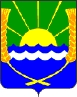          АДМИНИСТРАЦИЯ ПЕШКОВСКОГО СЕЛЬСКОГО ПОСЕЛЕНИЯРАСПОРЯЖЕНИЕ06.05.2016 г.                                                                                                           № 61«О дне поминовения усопших на территории Пешковского сельского поселения»           В связи с установившейся традицией пасхального поминовения                          усопших, руководствуясь Трудовым кодексом Российской Федерации, Федеральным законом от 26.09.1997г. № 125-ФЗ «О свободе совести и о религиозных объединениях», на основании распоряжения  администрации Азовского района  № 96 от 05.05.2016 г.:1. Объявить день поминовения усопших 10 мая 2016 года нерабочим днем в администрации Пешковского сельского поселения и подведомственных ей учреждениях.2. Заместителю главы  Пешковского сельского поселения,   руководителям муниципальных учреждений, предприятий, организаций  обеспечить 10.05.2016г.:проведение поминальных мероприятий;бесперебойное функционирование организаций                                жилищно-коммунального хозяйства, транспорта, энергетики, а также организаций, приостановка деятельности которых невозможна по производственно-техническим и организационным условиям.3. Заместителю Главы  Пешковского сельского поселения  Ковалеву А.В. обеспечить дежурство в администрации и принять меры по обеспечению безопасности граждан в день поминовения усопших 10 мая 2016 года.   4. Рекомендовать  руководителям  предприятий, организаций и учреждений, независимо  от форм  собственности, расположенных на территории Пешковского сельского поселения   объявить  день поминовения усопших 10 мая 2016 года нерабочим днем в соответствии с действующим законодательством.          5. Разместить настоящее распоряжение на официальном сайте Администрации Пешковского сельского поселения в сети «Интернет».          6. Контроль за исполнением настоящего распоряжения возложить на заместителя Главы  Пешковского сельского поселения Ковалева А.В.Глава Пешковского сельского поселения			                            С.В. Ляшенко